Application Form of the 3th International Conference ECCE 2018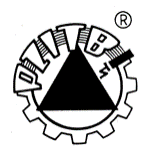 ENVIRONMENTAL CHALLENGES IN CIVIL ENGINEERING For everybody participant and accompany person it is necessary to fill this application form and send it to the organizing committee till February 5, 2018.Send also by e-mail the copy of the payment order with the name of participant.Please mark clearly by X+ your request concerning of accommodation and food. Registration fee is 300 Euro. This will include icebreaker party, 2 nights (23/24 and 24/25.04.2018) in a double room with breakfast at HOTEL MERCURE OPOLE or similar, coffee and refreshments, 2 lunches and conference dinner, conference materials and proceedings. The Conference program also includes a technical trip to construction site of the Opole Power Plant. - Authors of the additional paper are required to pay 100 Euros.- Additional charge for a single room is 30 Euro per one night.- Guests who plan to use the extra night(s) 25 / 26.04.2018 and/or 22 / 23.04.2018 will be charged an additional fee of 35 Euro per one night.- In case of resignation from participation in the Conference within two weeks prior to its commencement, the cost of participation can be returned up to 50% of the deposit lodged. In case of resignation from participation within less than two weeks - participation costs will not be refunded.Name: Name: Name: Name: Accompany personOrganization: Organization: Organization: Organization: Address: Address: Address: Address: Tel.: Fax:Fax:Fax:Email: Signature: Signature: Signature: accommodationbreakfastlunchdinneraccommodationbreakfastlunchdinnerSunday 22.4.accommodation––-----------------------------Conference fee300,Sunday 22.4.––-----------------------------Conference fee300,Sunday 22.4.––-----------------------------Additional paperMonday 23.4.------------------Extra nightsMonday 23.4.------------------Extra nightsTuesday 24.4.Single room Tuesday 24.4.Single room Wednesday 25.4.---------Wednesday 25.4.---------Thursday 26.4.--------------------Total sumThursday 26.4.--------------------Total sumFrom:To:  Polski Związek Inżynierów i Techników Budownictwa, Oddzial w OpoluTotal sumTransfer title: Konferencja PZITB - 2018IBAN: PL 13 1090 2138 0000 0001 2136 6833SWIFT/BIC: WBKPPLPPDate: Note:Note: